Приложение 3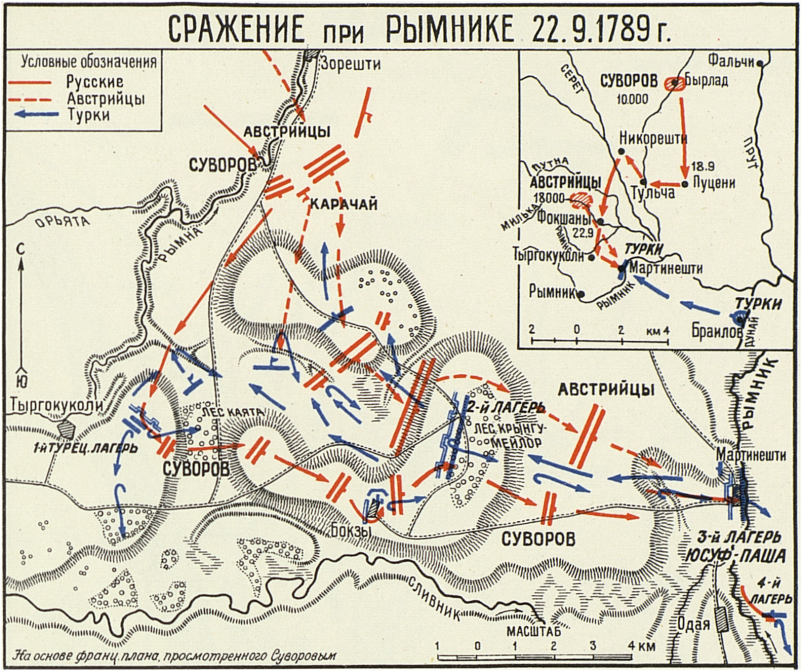 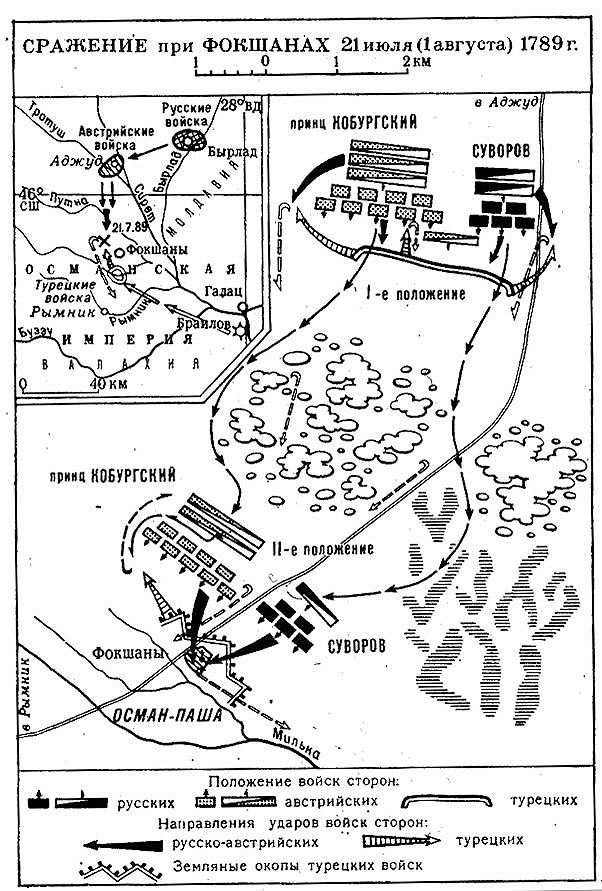 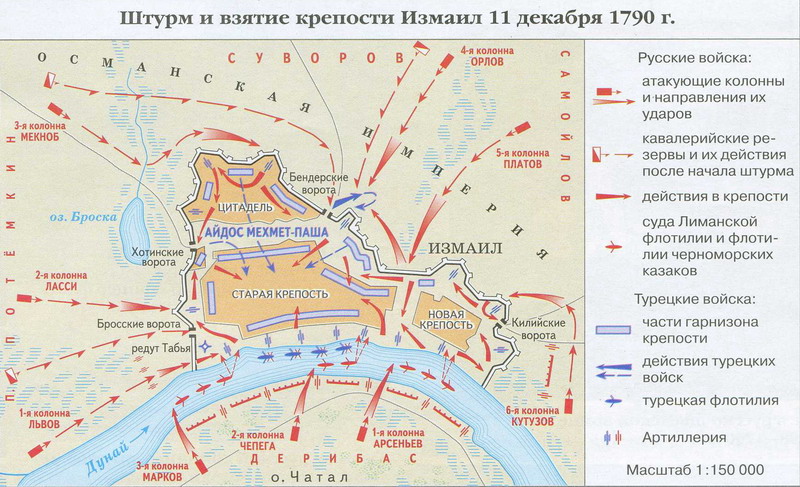 